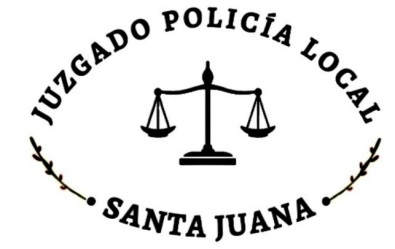 SOLICITA FORMA DE NOTIFICACIÓN ELECTRÓNICAS.J.L  DE POLICIA LOCAL DE SANTA JUANA Yo ____________________________________________, de profesión u oficio ___________________, cédula nacional de identidad N°__________________, a US respetuosamente digo:Que, mediante este acto, vengo a solicitar a US., forma de notificación electrónica de las resoluciones de causa Rol N°_________________ al correo _________________________________________, que declaro eficaz bajo mi responsabilidad, conforme a lo dispuesto en el artículo 18 de la Ley N° 18.287.POR TANTO, en virtud de lo expuesto,  RUEGO US., acceder a lo solicitado.                                                                                     ____________________________                                                                                                           FIRMA